Person Specification 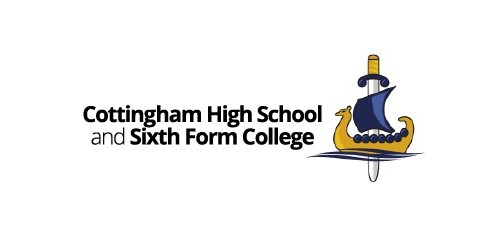 Post title:  Learning Support Assistant Level 2 SCP 5Attributes tested by application, interview, task and referencesEssentialDesirableQualifications and Professional DevelopmentA good level of education (GCSE at grade C or equivalent in English and Maths)√2 years’ experience in an educational setting, working with students with special educational needs/disabilities√To be First Aid trained or a willingness to become first aid trained√Desire to enhance and develop skills and knowledge through CPD√A specific qualification in SEN√An experience of working with students with dyslexia/BESD/SLCN/ODD/EAL√Knowledge, Skills and understandingA range of practical skills and knowledge which support the learning of students with special educational needs and/or students who are disadvantaged. Excellent interpersonal and communication skills.√The ability to liaise effectively with colleagues, including acting upon information and sharing information with staff. √A calmness when faced with confrontational, defiant or obstructive pupils and/or situations√Ability to build and form good relationships with students, parents/carers and colleagues√Good verbal and written communication skills appropriate to the need to communicate effectively with colleagues, students, parents/carers and other professionals√Ability to work constructively as part of a team, understanding school roles and responsibilities including own√Good standard of numeracy and literacy skills√Ability to use basic ICT packages and equipment effectively√Working knowledge of behaviour management strategies√Working knowledge of national curriculum and other basic learning programmes / strategies√Able to appropriately deal with confidential information / situations√Initiative and ability to prioritise one’s own work and meet deadlines√Commitment to the highest standards of child protection√Recognition of the importance of personal responsibility for Health & Safety√Commitment to the school’s ethos, aims and its whole community√Analyse and interpret data to summarise the progress of students√Full clean driving licence√